
Clerk to the Council: Cat Freston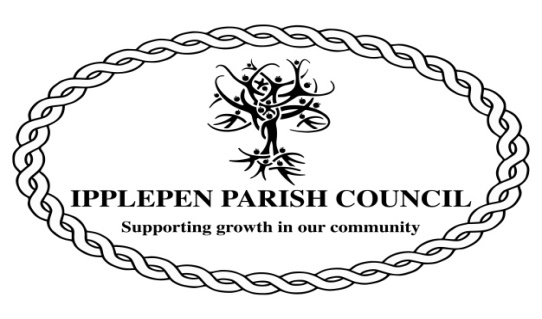 17, Fairview RoadDenburyTQ12 6ET(01803) 813250                       Email:ipplepencouncil@btopenworld.comYou are duly summoned to the Planning Committee of the Parish Council that will take place on Wednesday 19th January 2022 at The Millennium Centre, Ipplepen at 7.15pm.Members of the public are welcome to attend this meeting and speak for a maximum of three minutes about an item on the agenda for this meeting during the Public Session at the discretion of the Chair.Signed: C.FrestonParish Clerk    11th January 2022AGENDA1. The Chairman will open the Meeting and receive apologies.2. To declare any interests arising at this meeting and to consider any dispensation requests relating to this meeting.3. To consider the following planning applications: 21/01746/FUL -  Proposed dwelling at Kiln Orchard, Beech Trees Lane.21/02824/VAR – Variation of condition 4 on permission 16/03177/OUT and condition 1 on 20/00522/REM (erection of 6 open market dwellings and 2 affordable dwellings) to amend proposed site layout, floor plans and elevations at Land at Ngr 283627 66859, Tremlett Grove.21/02887/LBC – Installation of internal walls at ground floor, first floor and within roof space at Hay Cottage, Dainton.The Council will adjourn for the following items:4. Public Session (Members of the Public may speak for up to 3 minutes at the discretion of the Chair)5. To note the date of the next meeting: Wednesday 16th February 2022 commencing at 7pm.All members of the public are welcome to attend the above meeting, however due to the current Government Guidance spaces are limited. If you would like to attend please contact the Parish Clerk on 01803 813250.